钢包加热用户调查表金属钢包用于盛放什么金属熔液？                               钢包规格尺寸能够提供技术图纸或者自己手绘尺寸提供给我们，更有利于我们制定方案和报价，如果钢包是如下形状可以直接填写。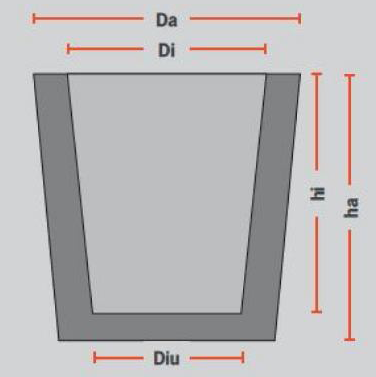 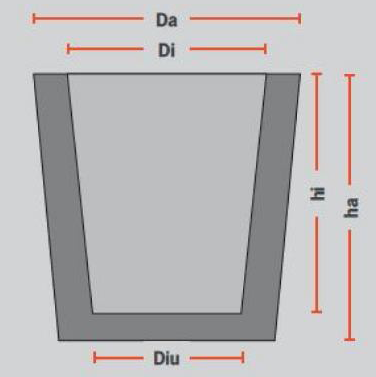 .钢包设计和搬运方式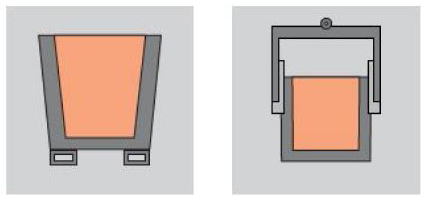 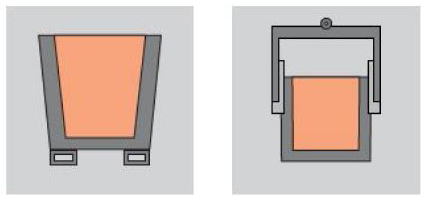 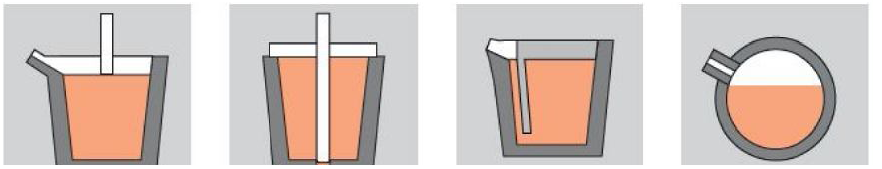 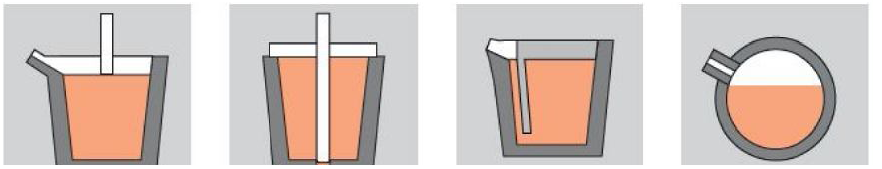 现有钢包加热状况加热方式       燃烧器加热     电加热功率            kW          或   耗气量             立方米/小时日燃气消耗量        立方米/天 或  日总工作时间           小时目前钢包加热温度           ℃目标温度测量位置在哪儿？                               从室温到目标温度的升温时间              分钟循环加热             次/天钢包是否在室内加热     是           否现有运行方式能源类型    天然气      丙烷          其它                   气压             mbar(百帕)               电能源             V/Hz温度（设定）期望加热温度/目标温度          ℃期望升温时间          分钟钢包温度控制      手动     自动  带烘干选择 （根据钢包类型选择针对性的烘干计划）  不带烘干选择投资回收是否对钢包加热进行投资改造？  是           否注意为了更准确的提供方案和报价，最好同时将设备草图、安装图或者现场照片提供给我们。我们保证对贵公司的信息保密，信息绝不会被第三方使用。公司名称公司地址联系人姓名电话Email传真